 Для учащихся 4-го класса нашей школы библиотекарь провела поэтические странички по творчеству И.С. Никитина и А.А. Фета. Поэзия XIX века — яркая страницы русской литературы. И особый  и богатый вклад в русскую классику,  внесли эти два   самобытнейших  поэта.  Библиотекарь  рассказала  о  жизни и творчестве поэтов.  Их   произведения были положены на музыку и исполняются известными певцами.    Поэзия Афанасия Фета – сама природа, зеркально глядящая через человеческую душу. Его удивительный дар поражал современников.  Ребята услышали романсы на стихи Фета: «Мой костёр», «Соловей», «На заре ты её не буди» и другие. Иван Саввич Никитин вошел в историю русской литературы как поэт-патриот и лирик. Поэт любил свой край, всматривался в даль его истории и создавал великолепные стихи о прошлом милой Родины. В творчестве Никитина, всю жизнь прожившего в Воронеже, судьба родного города нашла разностороннее отражение: история, современный поэту облик Воронежа, быт горожан, общественная жизнь.Ребята также приняли участие в мероприятии – читали стихотворения этих поэтов.Дополнением к мероприятию была книжная выставка «Жизнь дана на добрые дела». Книги, находившиеся на ней, познакомили ребят со стихами поэтов.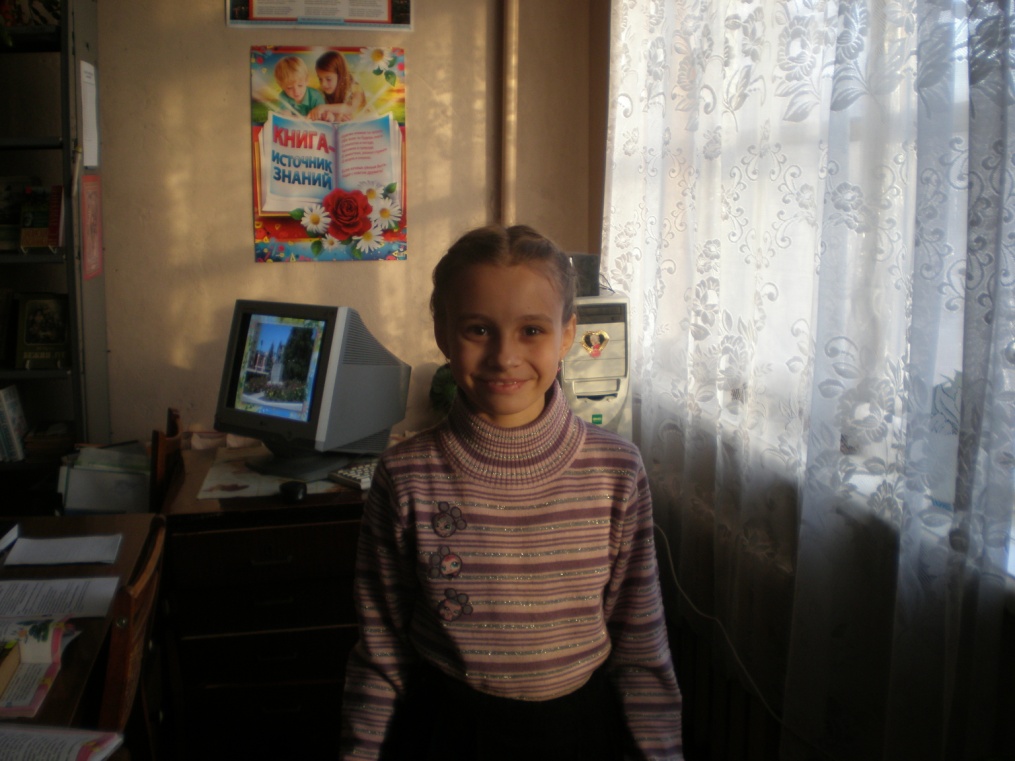 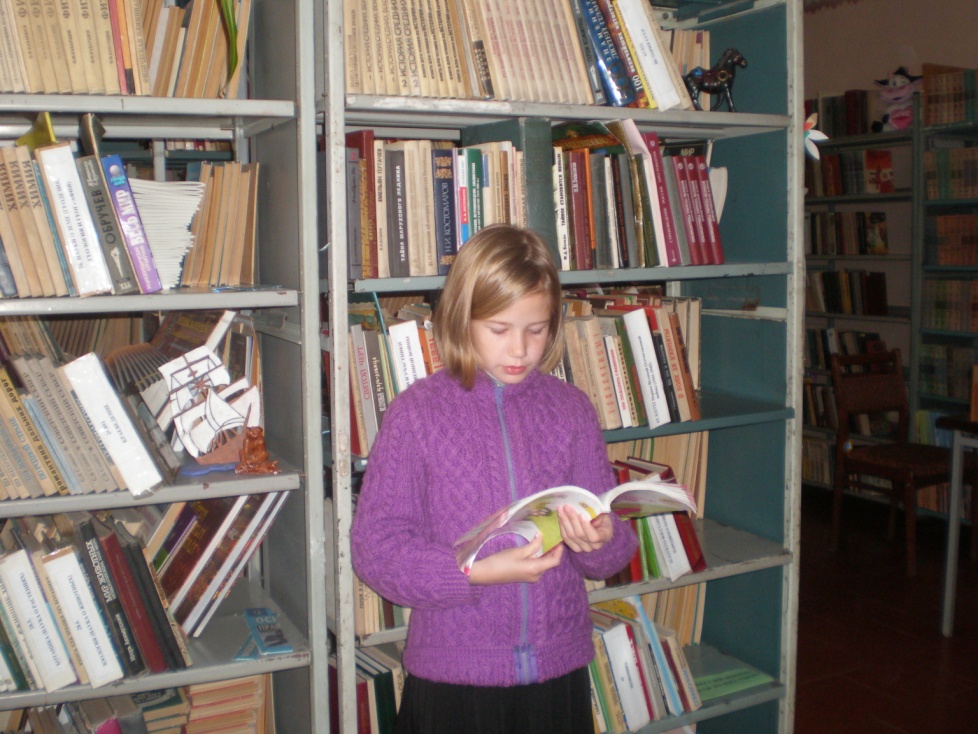 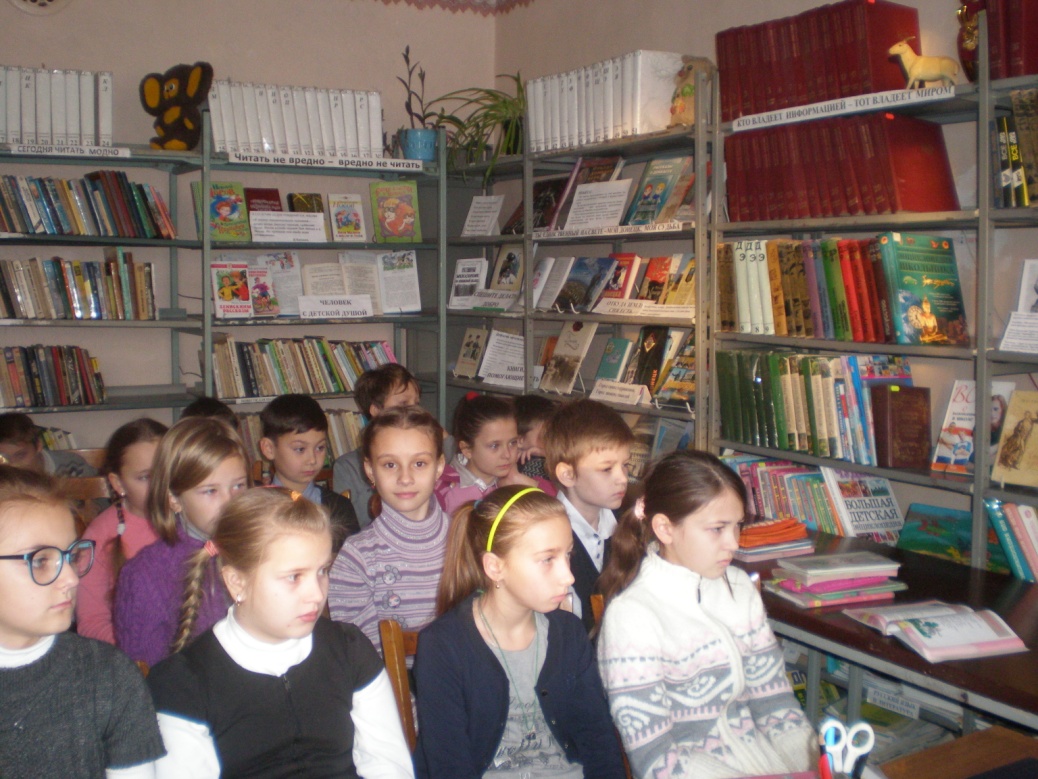 